Z P R A V O D A J – 2 . K L Z – B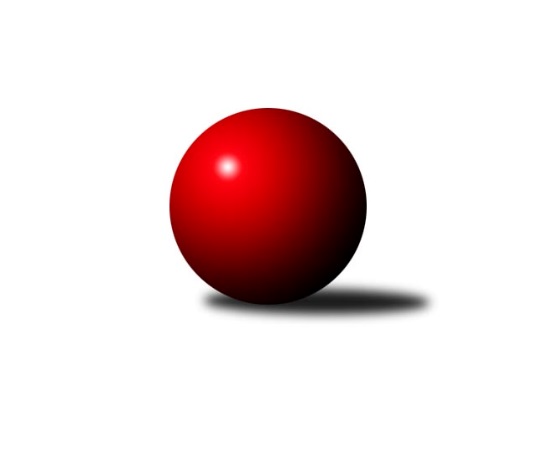 14Ročník 2018/2019	2.2.2019            Vedoucí Valašské Meziříčí i druhý Vyškov využívají domácích drah k jasným výhrám na kuželky, na skóre to bylo těsné pouze pro Vyškov, proto se v tomto kole nic podstatného neodehrálo, třetí Rosice mají přece jen o utkání navíc a na vedoucí celek ztrácí již 4 body.Nejlepšího výkonu v tomto kole: 3386 dosáhlo družstvo: TJ Valašské MeziříčíNejlepší výkon utkání: 590 - Michaela BagáriSouhrnný přehled výsledků:TJ Valašské Meziříčí	- TJ Jiskra Otrokovice	6:2	3386:2969	(20.0:4.0)	2.2.KK Mor.Slávia Brno	- KK Šumperk	7:1	3197:3036	(14.0:10.0)	2.2.TJ Sokol Luhačovice	- SK Baník Ratiškovice	4:4	3128:3116	(11.0:13.0)	2.2.TJ Sokol Husovice	- KK Blansko B	1:7	2860:3072	(7.0:17.0)	2.2.KK Vyškov 	- KK Slovan Rosice B	5:3	3221:3099	(15.5:8.5)	2.2.Tabulka družstev:	1.	TJ Valašské Meziříčí	13	11	0	2	73.5 : 30.5 	195.0 : 117.0 	 3213	22	2.	KK Vyškov	12	9	0	3	58.0 : 38.0 	149.5 : 138.5 	 3216	18	3.	KK Slovan Rosice B	13	9	0	4	63.0 : 41.0 	164.0 : 148.0 	 3143	18	4.	HKK Olomouc	12	6	0	6	48.5 : 47.5 	141.5 : 146.5 	 3160	12	5.	TJ Sokol Luhačovice	13	5	2	6	51.0 : 53.0 	151.5 : 160.5 	 3071	12	6.	TJ Sokol Husovice	13	6	0	7	50.0 : 54.0 	150.0 : 162.0 	 2990	12	7.	KK Mor.Slávia Brno	13	5	1	7	50.0 : 54.0 	154.0 : 158.0 	 3100	11	8.	SK Baník Ratiškovice	12	4	2	6	45.0 : 51.0 	144.0 : 144.0 	 3115	10	9.	KK Blansko B	13	4	2	7	43.0 : 61.0 	147.5 : 164.5 	 3099	10	10.	KK Šumperk	13	3	2	8	41.0 : 63.0 	147.5 : 164.5 	 2994	8	11.	TJ Jiskra Otrokovice	13	3	1	9	37.0 : 67.0 	135.5 : 176.5 	 3021	7  Podrobné výsledky kola:	 TJ Valašské Meziříčí	3386	6:2	2969	TJ Jiskra Otrokovice	Kristýna Štreitová	124 	 130 	 138 	148	540 	 4:0 	 445 	 112	104 	 117	112	Hana Jonášková	Michaela Bagári	174 	 143 	 137 	136	590 	 4:0 	 456 	 112	113 	 124	107	Renáta Mikulcová	Pavla Čípová *1	145 	 152 	 116 	149	562 	 2:2 	 588 	 167	142 	 139	140	Hana Stehlíková	Klára Tobolová	136 	 148 	 141 	143	568 	 4:0 	 506 	 127	122 	 121	136	Renata Mikulcová	Ivana Marančáková	149 	 142 	 142 	128	561 	 4:0 	 401 	 91	101 	 100	109	Lucie Válková	Markéta Vlčková	123 	 144 	 151 	147	565 	 2:2 	 573 	 126	143 	 159	145	Kateřina Fryštáckározhodčí: Jaroslav Zajíček
střídání: *1 od 1. hodu Jana NavláčilováNejlepší výkon utkání: 590 - Michaela Bagári	 KK Mor.Slávia Brno	3197	7:1	3036	KK Šumperk	Ilona Olšáková	150 	 133 	 123 	129	535 	 3:1 	 497 	 125	114 	 134	124	Kateřina Zapletalová	Pavlína Březinová	127 	 141 	 142 	134	544 	 3:1 	 499 	 125	106 	 122	146	Soňa Ženčáková	Marika Celbrová	130 	 138 	 114 	123	505 	 2:2 	 475 	 99	116 	 124	136	Marcela Příhodová	Lenka Kričinská	147 	 129 	 131 	143	550 	 2:2 	 509 	 112	142 	 144	111	Adéla Příhodová	Monika Jedličková	134 	 134 	 128 	133	529 	 2.5:1.5 	 542 	 130	132 	 147	133	Romana Valová	Romana Sedlářová	141 	 124 	 125 	144	534 	 1.5:2.5 	 514 	 112	124 	 133	145	Ludmila Mederovározhodčí: Karel GabrhelNejlepší výkon utkání: 550 - Lenka Kričinská	 TJ Sokol Luhačovice	3128	4:4	3116	SK Baník Ratiškovice	Šárka Nováková	138 	 158 	 129 	138	563 	 2:2 	 526 	 146	135 	 135	110	Martina Šupálková	Hana Krajíčková	140 	 138 	 122 	107	507 	 1:3 	 527 	 142	131 	 134	120	Monika Niklová	Hana Konečná	134 	 148 	 148 	118	548 	 4:0 	 506 	 129	124 	 142	111	Eliška Fialová	Zdenka Svobodová	100 	 131 	 124 	117	472 	 1:3 	 482 	 109	109 	 128	136	Kristýna Košuličová	Monika Hubíková	140 	 126 	 128 	126	520 	 2:2 	 537 	 128	140 	 125	144	Dana Tomančáková	Ludmila Pančochová	130 	 115 	 143 	130	518 	 1:3 	 538 	 138	131 	 114	155	Hana Beranovározhodčí: Petr KudláčekNejlepší výkon utkání: 563 - Šárka Nováková	 TJ Sokol Husovice	2860	1:7	3072	KK Blansko B	Markéta Gabrhelová	137 	 106 	 127 	129	499 	 1:3 	 518 	 130	113 	 133	142	Ivana Hrouzová	Blanka Sedláková	131 	 108 	 125 	99	463 	 1:3 	 507 	 126	126 	 129	126	Natálie Součková	Katrin Valuchová	148 	 131 	 130 	123	532 	 2:2 	 550 	 145	123 	 145	137	Helena Daňková	Markéta Vetchá	105 	 102 	 88 	105	400 	 1:3 	 462 	 123	100 	 103	136	Laura Neová	Lucie Kelpenčevová	126 	 120 	 137 	152	535 	 2:2 	 477 	 128	124 	 111	114	Naděžda Musilová	Milena Minksová	112 	 111 	 100 	108	431 	 0:4 	 558 	 162	122 	 127	147	Eliška Petrůrozhodčí: Máca RadimNejlepší výkon utkání: 558 - Eliška Petrů	 KK Vyškov 	3221	5:3	3099	KK Slovan Rosice B	Lenka Hrdinová	148 	 125 	 159 	138	570 	 3:1 	 526 	 146	134 	 123	123	Eva Putnová	Tereza Vidlářová	138 	 133 	 102 	116	489 	 2:2 	 516 	 115	118 	 138	145	Aneta Ondovčáková	Monika Anderová	129 	 128 	 149 	130	536 	 1.5:2.5 	 527 	 116	129 	 149	133	Šárka Palková	Michaela Kouřilová	147 	 123 	 124 	129	523 	 1:3 	 541 	 123	130 	 153	135	Petra Dosedlová	Pavla Fialová	140 	 153 	 124 	131	548 	 4:0 	 472 	 123	130 	 105	114	Tereza Kalavská	Jana Vejmolová	132 	 140 	 131 	152	555 	 4:0 	 517 	 126	128 	 129	134	Eva Dosedlovározhodčí: František JelínekNejlepší výkon utkání: 570 - Lenka HrdinováPořadí jednotlivců:	jméno hráče	družstvo	celkem	plné	dorážka	chyby	poměr kuž.	Maximum	1.	Silvie Vaňková	HKK Olomouc	552.50	361.2	191.3	3.5	6/7	(637)	2.	Dana Uhříková	TJ Valašské Meziříčí	552.36	375.0	177.4	4.6	5/7	(593)	3.	Jana Vejmolová	KK Vyškov 	549.43	366.4	183.1	4.6	7/7	(593)	4.	Ivana Marančáková	TJ Valašské Meziříčí	549.18	367.7	181.5	4.1	7/7	(591)	5.	Klára Tobolová	TJ Valašské Meziříčí	548.81	367.5	181.4	4.2	7/7	(604)	6.	Lenka Hrdinová	KK Vyškov 	548.45	366.3	182.1	4.7	7/7	(589)	7.	Helena Daňková	KK Blansko B	545.86	365.5	180.4	4.3	7/8	(603)	8.	Lucie Kelpenčevová	TJ Sokol Husovice	545.29	363.8	181.4	6.5	7/7	(589)	9.	Lenka Pouchlá	HKK Olomouc	545.04	369.7	175.4	4.5	7/7	(568)	10.	Pavla Fialová	KK Vyškov 	545.00	365.7	179.3	4.1	7/7	(577)	11.	Hana Beranová	SK Baník Ratiškovice	541.31	359.8	181.5	3.5	7/7	(573)	12.	Jaroslava Havranová	HKK Olomouc	537.31	354.8	182.5	5.6	7/7	(565)	13.	Eva Dosedlová	KK Slovan Rosice B	536.54	359.3	177.3	3.7	7/8	(562)	14.	Michaela Kouřilová	KK Vyškov 	535.14	355.6	179.5	5.2	7/7	(586)	15.	Pavlína Březinová	KK Mor.Slávia Brno	534.91	362.3	172.7	6.7	7/7	(574)	16.	Kateřina Fryštácká	TJ Jiskra Otrokovice	534.04	353.9	180.2	5.5	8/8	(573)	17.	Eliška Petrů	KK Blansko B	532.37	365.7	166.6	6.1	7/8	(572)	18.	Aneta Ondovčáková	KK Slovan Rosice B	532.14	359.1	173.0	4.1	7/8	(591)	19.	Růžena Smrčková	KK Šumperk	532.00	359.1	172.9	3.8	7/8	(566)	20.	Anna Štraufová	KK Slovan Rosice B	531.91	364.9	167.0	6.3	7/8	(591)	21.	Šárka Nováková	TJ Sokol Luhačovice	530.17	359.4	170.8	5.3	6/7	(582)	22.	Michaela Bagári	TJ Valašské Meziříčí	529.17	356.4	172.7	4.8	7/7	(590)	23.	Hana Krajíčková	TJ Sokol Luhačovice	528.43	361.0	167.4	8.4	7/7	(573)	24.	Šárka Palková	KK Slovan Rosice B	527.74	353.8	174.0	6.5	7/8	(562)	25.	Markéta Gabrhelová	TJ Sokol Husovice	527.14	363.5	163.6	7.9	7/7	(557)	26.	Lenka Menšíková	TJ Sokol Luhačovice	526.43	361.6	164.9	6.6	6/7	(555)	27.	Kristýna Štreitová	TJ Valašské Meziříčí	526.33	363.4	162.9	7.2	6/7	(559)	28.	Dana Musilová	KK Blansko B	525.47	364.1	161.4	8.7	6/8	(565)	29.	Romana Sedlářová	KK Mor.Slávia Brno	524.67	354.3	170.4	5.4	7/7	(572)	30.	Monika Niklová	SK Baník Ratiškovice	524.21	351.0	173.3	7.1	7/7	(569)	31.	Eva Putnová	KK Slovan Rosice B	524.00	356.5	167.5	6.4	6/8	(557)	32.	Kateřina Bajerová	HKK Olomouc	523.21	355.1	168.1	8.6	7/7	(562)	33.	Hana Malíšková	HKK Olomouc	522.10	357.5	164.6	6.3	7/7	(554)	34.	Lenka Kričinská	KK Mor.Slávia Brno	521.92	356.9	165.0	8.5	6/7	(567)	35.	Simona Koreňová	KK Vyškov 	521.27	358.8	162.5	7.5	5/7	(544)	36.	Dana Tomančáková	SK Baník Ratiškovice	521.05	355.2	165.9	7.8	7/7	(581)	37.	Pavla Čípová	TJ Valašské Meziříčí	520.80	356.8	164.0	6.3	6/7	(569)	38.	Ludmila Pančochová	TJ Sokol Luhačovice	515.74	342.4	173.4	5.1	7/7	(568)	39.	Martina Šupálková	SK Baník Ratiškovice	515.54	351.5	164.0	7.9	7/7	(553)	40.	Naděžda Musilová	KK Blansko B	515.54	347.6	168.0	5.4	8/8	(545)	41.	Markéta Nepejchalová	TJ Sokol Husovice	514.87	351.3	163.6	7.4	6/7	(552)	42.	Eliška Hrančíková	TJ Jiskra Otrokovice	514.63	349.9	164.8	7.5	7/8	(555)	43.	Petra Dosedlová	KK Slovan Rosice B	511.81	357.8	154.0	9.5	6/8	(547)	44.	Tereza Vidlářová	KK Vyškov 	510.90	361.2	149.7	11.1	6/7	(555)	45.	Ludmila Mederová	KK Šumperk	510.15	347.9	162.3	6.8	8/8	(528)	46.	Ivana Hrouzová	KK Blansko B	507.52	350.2	157.4	9.6	8/8	(589)	47.	Blanka Sedláková	TJ Sokol Husovice	507.08	352.0	155.1	9.1	7/7	(541)	48.	Andrea Katriňáková	TJ Sokol Luhačovice	502.20	349.0	153.2	7.7	5/7	(543)	49.	Kristýna Košuličová	SK Baník Ratiškovice	501.78	346.3	155.4	9.0	6/7	(545)	50.	Natálie Součková	KK Blansko B	501.13	353.4	147.7	10.5	6/8	(520)	51.	Renata Mikulcová	TJ Jiskra Otrokovice	500.80	349.8	151.0	9.0	6/8	(536)	52.	Eliška Fialová	SK Baník Ratiškovice	498.70	341.4	157.3	9.5	5/7	(529)	53.	Marika Celbrová	KK Mor.Slávia Brno	498.57	356.1	142.5	11.0	6/7	(530)	54.	Hana Jáňová	KK Šumperk	498.33	354.4	144.0	9.7	6/8	(535)	55.	Adéla Příhodová	KK Šumperk	492.97	350.0	142.9	10.8	7/8	(555)	56.	Katrin Valuchová	TJ Sokol Husovice	492.88	345.3	147.5	8.3	7/7	(532)	57.	Tereza Trávníčková	TJ Sokol Husovice	486.36	341.6	144.7	11.3	6/7	(522)	58.	Hana Jonášková	TJ Jiskra Otrokovice	484.37	340.2	144.2	10.9	7/8	(531)	59.	Soňa Ženčáková	KK Šumperk	482.33	332.2	150.2	11.5	8/8	(506)	60.	Marcela Příhodová	KK Šumperk	460.67	327.9	132.8	13.3	6/8	(495)		Markéta Vlčková	TJ Valašské Meziříčí	565.00	372.0	193.0	2.0	1/7	(565)		Tereza Divílková	TJ Jiskra Otrokovice	559.75	371.0	188.8	3.9	4/8	(576)		Monika Jedličková	KK Mor.Slávia Brno	556.33	362.8	193.6	3.4	2/7	(593)		Barbora Divílková ml.	TJ Jiskra Otrokovice	549.50	354.0	195.5	4.0	2/8	(572)		Hana Stehlíková	TJ Jiskra Otrokovice	543.83	361.1	182.8	3.6	4/8	(588)		Romana Valová	KK Šumperk	542.00	386.0	156.0	8.0	1/8	(542)		Kamila Veselá	KK Slovan Rosice B	541.30	367.6	173.7	3.2	5/8	(580)		Jana Navláčilová	TJ Valašské Meziříčí	538.17	364.8	173.3	6.3	3/7	(561)		Jana Mačudová	SK Baník Ratiškovice	538.00	373.0	165.0	8.0	1/7	(538)		Lucie Šťastná	TJ Valašské Meziříčí	537.00	354.0	183.0	7.3	2/7	(604)		Marie Chmelíková	HKK Olomouc	535.75	345.6	190.1	8.8	2/7	(565)		Eliška Kubáčková	TJ Sokol Husovice	532.00	367.0	165.0	9.0	1/7	(532)		Monika Anderová	KK Vyškov 	525.63	363.8	161.9	7.4	4/7	(547)		Jana Macková	SK Baník Ratiškovice	523.56	357.3	166.2	7.7	3/7	(567)		Kateřina Petková	KK Šumperk	522.50	359.0	163.5	6.0	2/8	(525)		Ivana Pešková	KK Mor.Slávia Brno	522.00	349.0	173.0	7.0	1/7	(522)		Martina Hájková	KK Mor.Slávia Brno	516.67	365.0	151.7	12.7	3/7	(525)		Veronika Semmler	KK Mor.Slávia Brno	510.25	349.4	160.9	5.5	4/7	(557)		Barbora Divílková st.	TJ Jiskra Otrokovice	510.00	342.0	168.0	6.0	1/8	(510)		Radka Šindelářová	KK Mor.Slávia Brno	509.67	344.3	165.3	9.3	4/7	(546)		Kateřina Zapletalová	KK Šumperk	509.58	356.3	153.3	5.7	3/8	(532)		Monika Hubíková	TJ Sokol Luhačovice	509.33	355.2	154.2	8.5	3/7	(540)		Jarmila Bábíčková	SK Baník Ratiškovice	504.00	349.0	155.0	12.0	1/7	(504)		Ilona Olšáková	KK Mor.Slávia Brno	502.17	351.3	150.9	7.7	4/7	(555)		Zita Řehůřková	KK Blansko B	500.13	349.7	150.4	9.7	4/8	(514)		Lucie Trávníčková	KK Vyškov 	500.00	373.0	127.0	10.0	1/7	(500)		Zdenka Svobodová	TJ Sokol Luhačovice	496.11	344.3	151.8	6.9	3/7	(536)		Šárka Tögelová	HKK Olomouc	493.50	344.1	149.4	11.3	4/7	(509)		Hana Konečná	TJ Sokol Luhačovice	492.50	346.9	145.6	9.8	3/7	(548)		Lenka Indrová	KK Mor.Slávia Brno	489.00	345.0	144.0	9.5	2/7	(505)		Marie Olejníková	TJ Valašské Meziříčí	487.00	338.0	149.0	9.0	1/7	(487)		Jana Dvořáková	TJ Jiskra Otrokovice	475.07	340.5	134.5	11.4	5/8	(532)		Tereza Kalavská	KK Slovan Rosice B	475.00	334.3	140.8	11.0	4/8	(498)		Marie Říhová	HKK Olomouc	473.00	331.0	142.0	11.0	1/7	(473)		Vendula Veselá	KK Šumperk	473.00	336.0	137.0	12.0	1/8	(473)		Helena Konečná	TJ Sokol Luhačovice	472.83	338.3	134.5	14.7	3/7	(513)		Michaela Bauerová	KK Šumperk	466.67	334.0	132.7	12.3	3/8	(505)		Renáta Mikulcová	TJ Jiskra Otrokovice	463.00	337.3	125.7	17.3	3/8	(496)		Alena Kopecká	HKK Olomouc	461.33	332.0	129.3	13.0	3/7	(502)		Jitka Bětíková	TJ Jiskra Otrokovice	454.75	329.8	125.0	18.0	4/8	(469)		Laura Neová	KK Blansko B	447.00	337.0	110.0	18.5	2/8	(462)		Milena Minksová	TJ Sokol Husovice	436.75	316.0	120.8	18.3	2/7	(447)		Lucie Válková	TJ Jiskra Otrokovice	401.00	297.0	104.0	21.0	1/8	(401)		Markéta Vetchá	TJ Sokol Husovice	400.00	296.0	104.0	22.0	1/7	(400)Sportovně technické informace:Zápisy z utkání mi prosím posílejte řádně vyplněné, první v pořadí je pouze příjmení (nepoužívejte pouze velká písmena) o řádek níže je jméno a o řádek níže je registrační číslo. Prosím, nezapomínat uvádět do poznámky v zápisu o utkání jasně status startu hráčky mimo soupisku.start náhradníkadopsání na soupiskuStále není jasno jak uvádět příjmení a jméno, je nutné použít diakritiku při vyplňování.Zápis mi prosím pošlete i přes skutečnost, že byl vygenerován systémem kuzelky.com. Nejlepší bude zápis z utkání odeslat hned po utkání, mám více času reagovat na případné nesrovnalosti.Adresy kam vždy zápis posílat: petr.kohlicek@seznam.cz, petr.kohlicek@kuzelky.cz Starty náhradníků:registrační číslo	jméno a příjmení 	datum startu 	družstvo	číslo startu23335	Milena Minksová	02.02.2019	TJ Sokol Husovice	2x22418	Kristýna Košuličová	02.02.2019	SK Baník Ratiškovice	1x23809	Marcela Příhodová	02.02.2019	KK Šumperk	3x
Hráči dopsaní na soupisku:registrační číslo	jméno a příjmení 	datum startu 	družstvo	12082	Markéta Vetchá	02.02.2019	TJ Sokol Husovice	17998	Laura Neová	02.02.2019	KK Blansko B	10234	Romana Valová	02.02.2019	KK Šumperk	Program dalšího kola:15. kolo9.2.2019	so	9:00	TJ Jiskra Otrokovice - KK Vyškov 	9.2.2019	so	9:00	KK Slovan Rosice B - HKK Olomouc				TJ Sokol Luhačovice - -- volný los --	9.2.2019	so	14:00	SK Baník Ratiškovice - KK Mor.Slávia Brno	9.2.2019	so	14:30	KK Blansko B - TJ Valašské Meziříčí	9.2.2019	so	16:00	KK Šumperk - TJ Sokol HusoviceZpracoval: Petr Kohlíček, GSM 777 626 473, 775 26 27 28Dne: 02.02.2019	Nejlepší šestka kola - absolutněNejlepší šestka kola - absolutněNejlepší šestka kola - absolutněNejlepší šestka kola - absolutněNejlepší šestka kola - dle průměru kuželenNejlepší šestka kola - dle průměru kuželenNejlepší šestka kola - dle průměru kuželenNejlepší šestka kola - dle průměru kuželenNejlepší šestka kola - dle průměru kuželenPočetJménoNázev týmuVýkonPočetJménoNázev týmuPrůměr (%)Výkon3xMichaela BagáriVal. Meziříčí5902xEliška PetrůBlansko B111.945582xHana StehlíkováOtrokovice5884xHelena DaňkováBlansko B110.345501xKateřina FryštáckáOtrokovice5735xLenka HrdinováVyškov109.495705xLenka HrdinováVyškov5702xMichaela BagáriVal. Meziříčí108.95906xKlára TobolováVal. Meziříčí5682xHana StehlíkováOtrokovice108.535881xMarkéta VlčkováVal. Meziříčí5653xŠárka NovákováLuhačovice107.5563